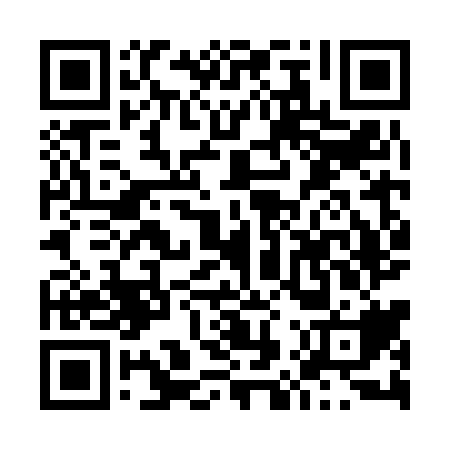 Ramadan times for Long Xuyen, VietnamMon 11 Mar 2024 - Wed 10 Apr 2024High Latitude Method: NonePrayer Calculation Method: Muslim World LeagueAsar Calculation Method: ShafiPrayer times provided by https://www.salahtimes.comDateDayFajrSuhurSunriseDhuhrAsrIftarMaghribIsha11Mon4:584:586:0812:083:276:096:097:1512Tue4:574:576:0712:083:266:096:097:1513Wed4:574:576:0612:083:266:096:097:1514Thu4:564:566:0612:073:256:096:097:1515Fri4:564:566:0512:073:256:096:097:1516Sat4:554:556:0512:073:246:096:097:1517Sun4:544:546:0412:073:236:096:097:1518Mon4:544:546:0412:063:236:096:097:1519Tue4:534:536:0312:063:226:096:097:1520Wed4:534:536:0212:063:226:096:097:1521Thu4:524:526:0212:053:216:096:097:1522Fri4:514:516:0112:053:206:096:097:1523Sat4:514:516:0112:053:206:096:097:1524Sun4:504:506:0012:053:196:096:097:1525Mon4:504:506:0012:043:186:096:097:1526Tue4:494:495:5912:043:186:096:097:1527Wed4:484:485:5812:043:176:096:097:1528Thu4:484:485:5812:033:166:096:097:1529Fri4:474:475:5712:033:166:096:097:1530Sat4:464:465:5712:033:156:096:097:1531Sun4:464:465:5612:023:146:096:097:151Mon4:454:455:5512:023:136:096:097:152Tue4:454:455:5512:023:136:096:097:153Wed4:444:445:5412:023:126:096:097:154Thu4:434:435:5412:013:116:096:097:155Fri4:434:435:5312:013:106:096:097:156Sat4:424:425:5312:013:106:096:097:157Sun4:414:415:5212:003:096:096:097:168Mon4:414:415:5112:003:086:096:097:169Tue4:404:405:5112:003:076:096:097:1610Wed4:394:395:5012:003:066:096:097:16